Publicado en Madrid el 31/10/2022 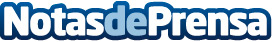 Ofi-Logic: "Saber prolongar la vida útil de las impresoras es fundamental para ahorrar CO2 y evitar el daño medioambiental"La obsolescencia programada es una realidad en la actualidad y se trata de reducir la vida útil de los dispositivos, consiguiendo más ventas y, por ende, más consumismo. Sin embargo, es posible aumentar el tiempo de uso de los dispositivos, sobre todo en el caso de las impresoras. Una empresa de renting y coste por página explica cómo aumentar la vida útil de los dispositivosDatos de contacto:Ofi-Logic91 665 17 85Nota de prensa publicada en: https://www.notasdeprensa.es/ofi-logic-saber-prolongar-la-vida-util-de-las Categorias: Hardware Ecología Software Recursos humanos Consumo http://www.notasdeprensa.es